Publicado en Madrid el 04/07/2019 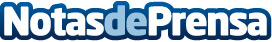 Los factores genéticos influyen entre un 20% y un 50% en el rendimiento deportivo según SYNLABMejorar y lograr el máximo rendimiento deportivo, evitando sobreesfuerzos y lesiones, es ahora más fácil gracias a los avances de la genética y biología molecular. Según diferentes estudios, los factores genéticos influyen entre un 20% y un 50% en la respuesta individual a determinados aspectos relacionados con el rendimiento deportivoDatos de contacto:Jokin Mercader633055698Nota de prensa publicada en: https://www.notasdeprensa.es/los-factores-geneticos-influyen-entre-un-20-y Categorias: Nacional Nutrición Sociedad Otros deportes Biología http://www.notasdeprensa.es